Participant Survey(CMS-10728, OMB 0938-New)Survey IntroductionThe Value in Opioid Use Disorder Treatment demonstration (Value in Treatment) participant survey provides CMS/CMMI with valuable insights on participant’s implementation experience within the past [six months or performance year]. Specifically, it informs CMS of the interventions implemented, strategies used to implement them, and successes and challenges encountered during implementation. This survey takes approximately 20 minutes to complete.Your participation in this survey is required as part of your Value in Treatment participation agreement. Please complete this survey within 15 days of receipt.The survey may be completed in one session. Please save your responses offline in the event that your online responses were not saved as intended. All questions with an asterisk are required and must be answered in order to proceed to the next page.To protect the privacy of your patients, please do not disclose any of their personal identification or health information when completing this survey.  In the event that patients’ identifiable information is inadvertently included on the survey, CMS/CMMI will remove that information from the survey and any subsequent reports. Additionally, any comments made by the individual completing this survey will not be attributed to them, nor will their responses be linked to them in CMS/CMMI’s reports. If you experience technical difficulties while using this survey platform, please email ValueinTreatment@cms.hhs.gov for assistance.Survey QuestionsSection 1: Participant InformationEnter your contact information (individual filling out the survey):Name: _____________________________________Email Address: _____________________________________Phone Number: _____________________________________Title/Position: _____________________________________Enter the single Tax-payer Identification Number (TIN) and single National Provider Identification (TIN) used by the participant for Value in Treatment billing purposes: Demo ID: _____________________________________TIN: _____________________________________NPI: _____________________________________In the past [six months or performance year], did the participant undergo any business changes (e.g., organization improvements, restructuring, operational change, business name change, etc.)? YesIf yes, did it result in any Value in Treatment service disruptions? Please explain.____________________________________________________________________NoIf no, does the applicant have any business changes planned within the next [6 months or performance year]?YesNoSection 2: Opioid Use Disorder Care TeamIn the past [six months or performance year], did any of the following changes occur to the participant’s opioid use disorder care team? Select all that apply. Removed and replaced existing care team member(s)Removed existing care team member(s); no replacement neededAdded new care team member(s)No changesHow would you rate your OUD care team’s level of engagement in Value in Treatment (i.e., interest and participation in providing services to beneficiaries)? Please indicate your rating on a scale of 1 to 5 (1=low, 5=high)For ratings 3 or lower, please explain. ____________________________________________________________________How would you rate your OUD care team’s effectiveness with communicating and coordinating Value in Treatment care? Please indicate your rating on a scale of 1 to 5 (1=low, 5=high)For ratings 3 or lower, please explain. ____________________________________________________________________What were some of your lessons learned from efforts to engage your OUD care team in Value in Treatment (e.g., what did or didn’t?) If none, enter "N/A."____________________________________________________________________Section 3: Beneficiary Screening and EngagementWas it challenging to obtain Beneficiary Agreement Form signatures to obtain their agreement to participate in Value in Treatment and share their health data? YesNoIf yes, please describe.  ____________________________________________________________________What strategies did you use to obtain beneficiary agreement to participate in Value in Treatment and share their health data?______________________________________________________________________Did beneficiaries eligible for Value in Treatment find the Beneficiary Notification package readable and easy to understand? YesNoIf no, what improvements do you recommend? ____________________________________________________________________Increased access to Value in Treatment for applicable beneficiaries may occur by establishing voluntary community partnerships that can increase awareness of the services offered by the participant. What types of voluntary partnerships did you have in the last [six months or performance year]? Select all that apply. Engagement with EDs and/or inpatient facilities Briefly describe: _______________________________Engagement with physical, behavioral, or substance use providersBriefly describe: _______________________________Engagement with community-based partnersBriefly describe: _______________________________Other partnershipsBriefly describe: _______________________________None of the aboveWhat strategies did you use to identify eligible beneficiaries for participation in Value in Treatment in the last [six months or performance year]? Select all that apply.Educated external partners on Value in Treatment services, including how to coordinate care for Medicare patients referred from external partners for OUD services Conducted data analysis to identify participant’s current Medicare OUD patients Identified eligible Medicare patients with an existing OUD diagnosis or same-day diagnosis during a face-to-face visitOther If other, briefly describe:____________________________________________________________________Did you screen eligible Medicare beneficiaries with an OUD diagnosis for social needs? Yes NoIf yes to Question 13, please select the types of social needs identified in your screening. Select all that apply.Housing (permanent or temporary housing, rent subsidies, utility subsidies, etc.)Home Modification (remediation for pest, mold, or other issues, modifications for accessibility and safety, etc.)Nutrition (medically tailored meals, non-tailored meals, groceries, etc.)Transportation (non-emergency transportation for medical and non-medical services)Social Support (community engagement groups, substance use support groups, peer support, etc.)Safety (physical or psychological violence, toxic stress, etc.)Navigation support (legal, employment, child-care, other resource needs) OtherNone of the aboveHow would you rate your success in engaging and retaining your eligible Medicare OUD patients in Value in Treatment services?  Please indicate your rating on a scale of 1 to 5 (1=Very Unsuccessful, 5=Very Successful) For ratings 3 or lower, please discuss challenges encountered. How would you rate your success in engaging family & caregivers in the care of your eligible Medicare OUD patients in Value in Treatment services?  Please indicate your rating on a scale of 1 to 5 (1=low, 5=high)For ratings 3 or lower, please discuss challenges encountered. ____________________________________________________________________What were some of your lessons learned from efforts to engage Medicare OUD patients and/or their family and caregiver in Value in Treatment (e.g., what worked and what didn’t work)? ______________________________________________________________________Section 4: Value in Treatment Services In the past [six months or performance year], did you make any changes to the Value in Treatment services furnished to participating beneficiaries within the same period or compared to the previous [six months or performance year], which may include adding new services, modifying existing services, or no longer offering services previously offered? Yes NoIf yes, please list and describe all changes made: ____________________________________________________________________Did you offer any of the following types of visits (Including access during after-hours) to Value in Treatment beneficiaries? Select all that apply. Office visitsHome visitsOther non-office visits (e.g., telecommunication visits/consults)None of the aboveFor office, home, or other non-office visits, please describe how you determined where and how visits would be provided:____________________________________________________________________If none of the above, please explain: ____________________________________________________________________On average, how many office and non-office based visits per beneficiary participating in Value in Treatment did you provide on a quarterly basis (calendar quarters of the performance year)?0 1234 or moreDid you offer after-hours access to OUD treatment services?Yes NoIf yes to Question 21, how often did your Value in Treatment beneficiaries seek after-hours care? Often SometimesRarelyNeverWhat was your Value in Treatment follow-up protocol for beneficiaries seen in the ED or hospital? Please select the statement that applies:Follow-up generally did not occur Follow-up occurred when participant was alerted by the ED or hospitalFollow-up occurred due to participant’s proactive efforts to identify their OUD patients who’ve been admitted to the ED or hospitalFollow-up occurred routinely because participant have arrangements in place with the ED and hospital tracking OUD patients to ensure timely follow-up is done.Your Value in Treatment services can best be described as follows. Select all that apply.Overdose prevention toolkit/resources (e.g., supply of Naloxone and training on its use)Beneficiary treatment incentives (e.g., contingency management)Screening and referrals for social support servicesPayment for some social support servicesCounseling, support groups, peer recovery support Telecommunication or other mobile outreachHome visitsStaff time spent providing careStaff time spent coordinating care and/or following-up with beneficiariesStaff training and/or travel expenses (e.g., mileage) OtherIf other, please specify: ____________________________________________________________________Please rate the participant’s success in initiating and retaining Value in Treatment beneficiaries in Medication Assisted Treatment (MAT). Please indicate rating on a scale of 1 to 5 (1=Very Unsuccessful, 5=Very Successful)For ratings 3 or lower, please discuss challenges encountered.____________________________________________________________________Did the participant encounter cases when Value in Treatment beneficiaries postponed or delayed Medication Assisted Treatment (MAT) or other OUD treatment? Yes NoIf yes, please share any insights that may explain why.____________________________________________________________________Please rate how strongly the participant agrees or disagrees with each of the following statements. Overall, what lessons has the participant learned from efforts to expand and increase access to Value in Treatment services (e.g., what did and didn’t work?) ______________________________________________________________________Section 5: Overall Participant Implementation ExperienceDid the participant have any issues with billing the Value in Treatment G-code?Yes NoIf yes, please describe:____________________________________________________________________Value in Treatment pays a flat Care Management Fee (CMF) of $125 per month per beneficiary minus payment adjustments specified in the Participant Agreement (PA). Did this amount sufficiently cover your Value in Treatment services?Yes NoIf no, please explain: ____________________________________________________________________Did the Value in Treatment performance-based incentive (5% or 10% of Care Management Fee quality withhold) incent the participant’s OUD care team to improve quality of care?Yes NoIf no, please explain: ____________________________________________________________________ Please rate how strongly the participant agrees or disagrees with each of the following statements. Did the participant receive sufficient guidance and support from CMS and/or its contractors to effectively implement Value in Treatment?Yes NoIf no, please explain and provide recommendation on what could be improved: ____________________________________________________________________Overall, what lessons did the participant learn from implementing Value in Treatment (e.g., what did or didn’t work?) ______________________________________________________________________Thank you for your time and sharing your Value in Treatment experiences.Your comments are very helpful and insightful.(Low)(High)  1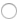   2  3  4  5(Low)(High)  1  2  3  4  5(Low)(High)  1  2  3  4  5(Low)(High)  1  2  3  4  5(Low)(High)MAT treatment initiation  1  2  3  4  5MAT treatment retention  1  2  3  4  5Strongly DisagreeDisagreeNeutralAgreeStrongly AgreeValue in Treatment is reducing OUD treatment stigma among providersValue in Treatment allowed me to expand OUD services to more care settingsValue in Treatment allowed me to increase staff and build capacity for the care of OUD patients Strongly DisagreeDisagreeNeutralAgreeStrongly AgreeValue in Treatment has been a positive experience Value in Treatment was easy to implementValue in Treatment was not administratively burdensomeValue in Treatment empowered me to change my implementation plan throughout the performance period to better meet the changing needs of OUD beneficiaries 